少年少女野球教室と　き　平成29年9月16日（土）9時～12時ところ　石神井松の風文化公園　多目的運動場　元プロ野球選手の黒江透修氏、松沼博久氏、笘篠賢治氏の3名を講師に招き、区内の小学生を対象とした野球教室が開催されました。「野球の基本」を指導の念頭に置き、走塁・守備・投球・打撃の基礎指導が行われました。講師方のそれぞれの専門分野である投手、内野手、外野手の3班に分かれ、豊富な知識と見本を示すことで、分かりやすく質の高い指導が展開され、子ども達も真剣に指導を受けていました。終了後は、普段小学生を指導しているコーチたちが講師を囲み、積極的に質問する等有意義な時間を過ごせました。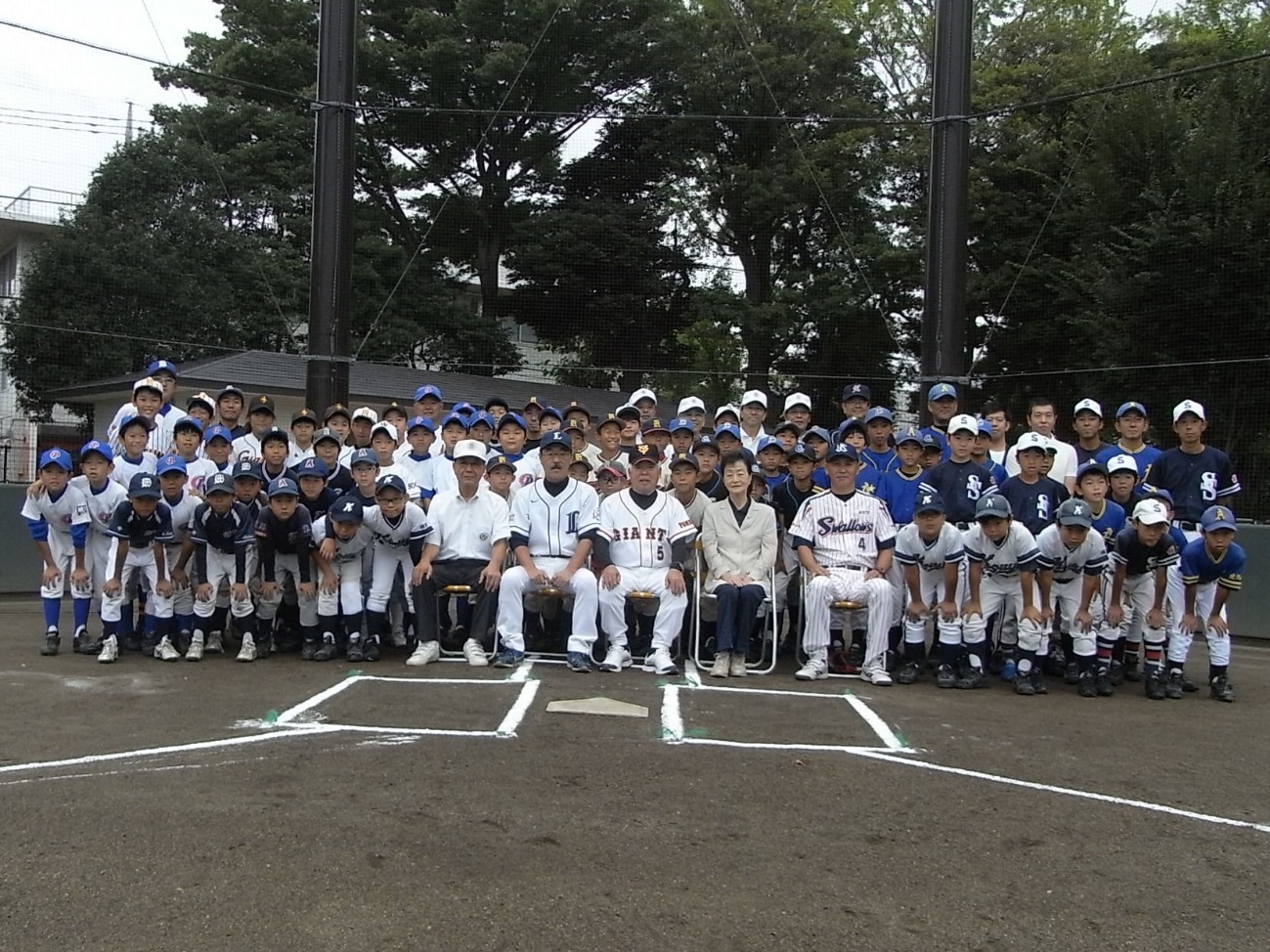 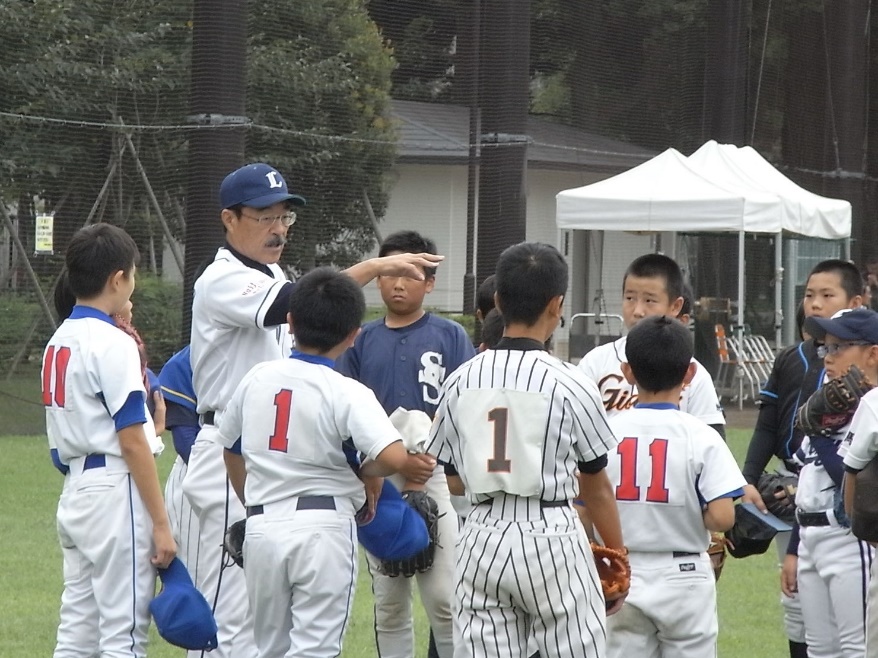 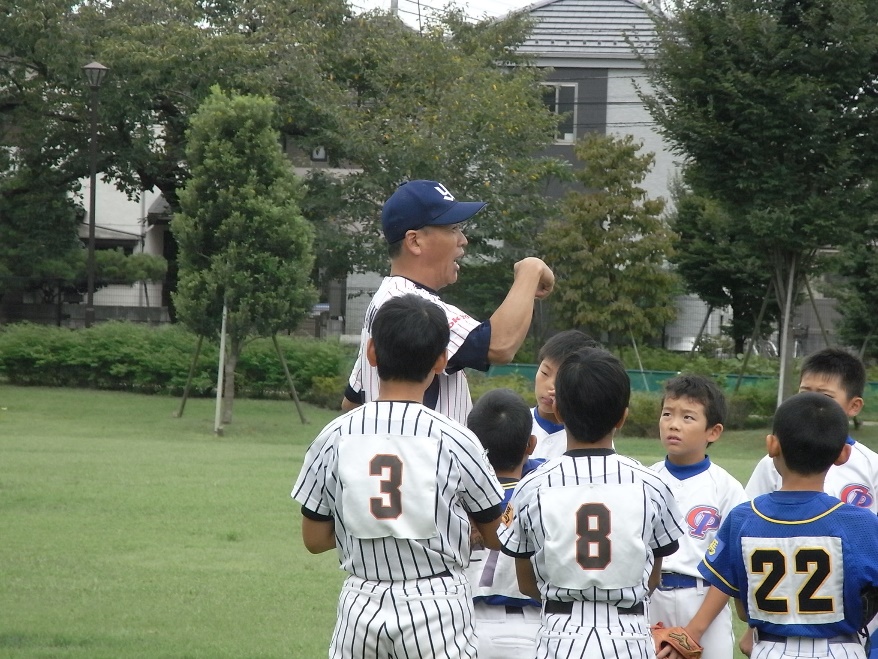 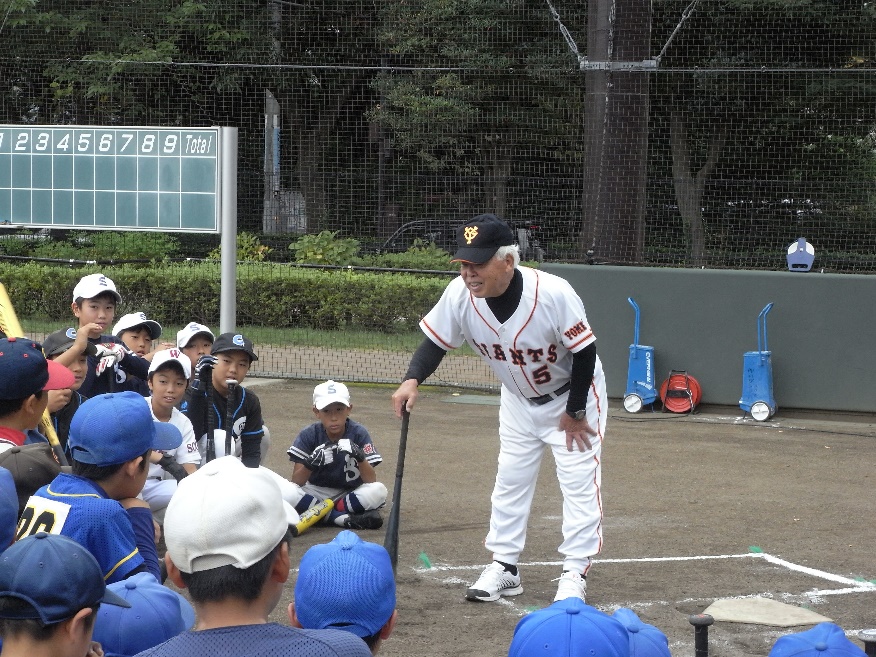 